ПРОТОКОЛ № _____Доп. Вр.                    в пользу                                           Серия 11-метровых                    в пользу                                            Подпись судьи : _____________________ /_________________________ /ПредупрежденияУдаленияПредставитель принимающей команды: ______________________ / _____________________ Представитель команды гостей: _____________________ / _________________________ Замечания по проведению игры ______________________________________________________________________________________________________________________________________________________________________________________________________________________________________________________________________________________________________________________________________________________________________________________________________________________________________________________________________________________________________________________________Травматические случаи (минута, команда, фамилия, имя, номер, характер повреждения, причины, предварительный диагноз, оказанная помощь): _________________________________________________________________________________________________________________________________________________________________________________________________________________________________________________________________________________________________________________________________________________________________________________________________________________________________________Подпись судьи:   _____________________ / _________________________Представитель команды: ______    __________________  подпись: ___________________    (Фамилия, И.О.)Представитель команды: _________    _____________ __ подпись: ______________________                                                             (Фамилия, И.О.)Лист травматических случаевТравматические случаи (минута, команда, фамилия, имя, номер, характер повреждения, причины, предварительный диагноз, оказанная помощь)_______________________________________________________________________________________________________________________________________________________________________________________________________________________________________________________________________________________________________________________________________________________________________________________________________________________________________________________________________________________________________________________________________________________________________________________________________________________________________________________________________________________________________________________________________________________________________________________________________________________________________________________________________________________________________________________________________________________________________________________________________________________________________________________________________________________________________________________________________________________________________________________________________________________________________________________________________________________________________________________________________________________________________________________________________________________________________________________________________________________________________________Подпись судьи : _________________________ /________________________/ 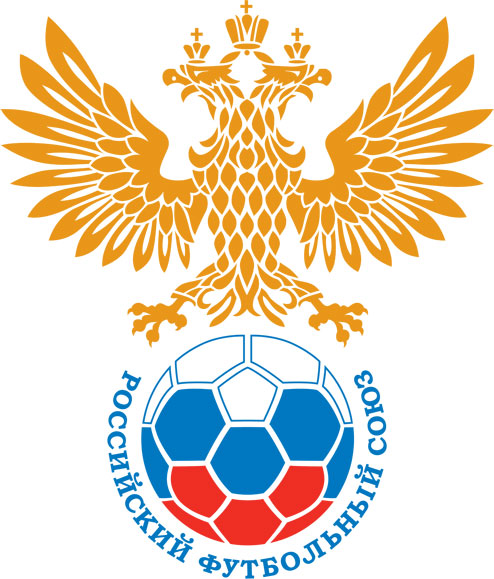 РОССИЙСКИЙ ФУТБОЛЬНЫЙ СОЮЗМАОО СФФ «Центр»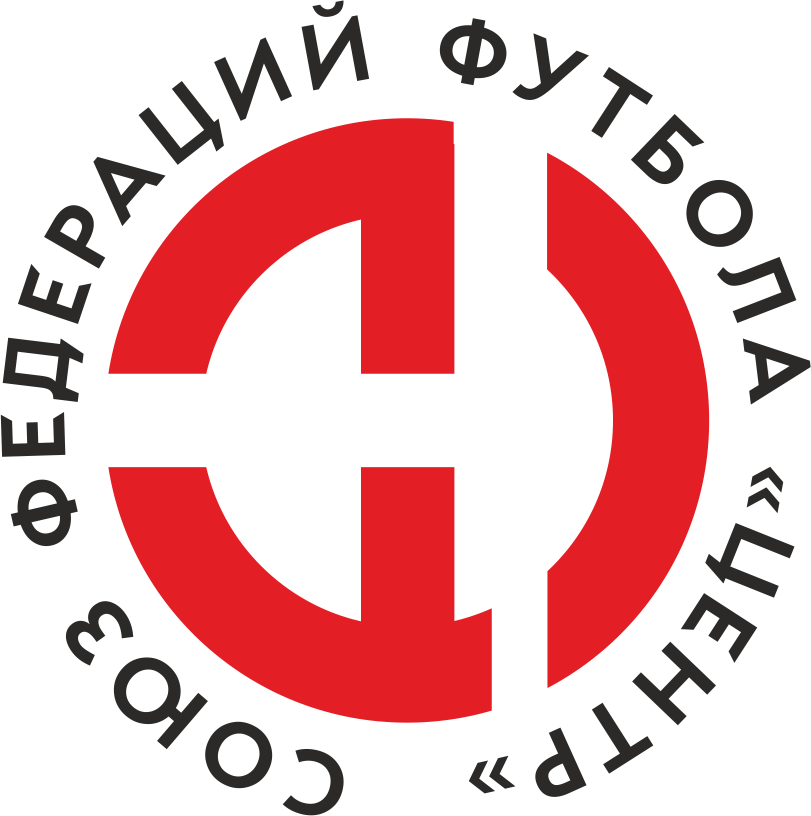    Первенство России по футболу среди команд III дивизиона, зона «Центр» _____ финала Кубка России по футболу среди команд III дивизиона, зона «Центр»Дата:15 мая 2021Левый Берег (Воронеж)Левый Берег (Воронеж)Левый Берег (Воронеж)Левый Берег (Воронеж)Майский (Узловский район)Майский (Узловский район)команда хозяевкоманда хозяевкоманда хозяевкоманда хозяевкоманда гостейкоманда гостейНачало:13:00Освещение:естественноеестественноеКоличество зрителей:70Результат:3:3в пользуНичья1 тайм:2:1в пользув пользу Левый Берег (Воронеж)Судья:Стрелков Андрей  (Курск)кат.1 кат.1 помощник:Оболенских Евгений (Курск)кат.1 кат.2 помощник:Ерохин Алексей (Курск)кат.1 кат.Резервный судья:Резервный судья:Захаренко Иван (Воронеж)кат.не указаноИнспектор: Ковалев Алексей Борисович (Тамбов) Ковалев Алексей Борисович (Тамбов) Ковалев Алексей Борисович (Тамбов) Ковалев Алексей Борисович (Тамбов)Делегат:нетнетнетнетСчетИмя, фамилияКомандаМинута, на которой забит мячМинута, на которой забит мячМинута, на которой забит мячСчетИмя, фамилияКомандаС игрыС 11 метровАвтогол1:0Владислав ТурукинЛевый Берег (Воронеж)211:1Кирилл ДергачевЛевый Берег (Воронеж)322:1Денис КрюковЛевый Берег (Воронеж)392:2Валентин ПлешковМайский (Узловский район)603:2Рамиль НасибулинМайский (Узловский район)643:3Станислав СташковМайский (Узловский район)90+Мин                 Имя, фамилия                          КомандаОснованиеРОССИЙСКИЙ ФУТБОЛЬНЫЙ СОЮЗМАОО СФФ «Центр»РОССИЙСКИЙ ФУТБОЛЬНЫЙ СОЮЗМАОО СФФ «Центр»РОССИЙСКИЙ ФУТБОЛЬНЫЙ СОЮЗМАОО СФФ «Центр»РОССИЙСКИЙ ФУТБОЛЬНЫЙ СОЮЗМАОО СФФ «Центр»РОССИЙСКИЙ ФУТБОЛЬНЫЙ СОЮЗМАОО СФФ «Центр»РОССИЙСКИЙ ФУТБОЛЬНЫЙ СОЮЗМАОО СФФ «Центр»Приложение к протоколу №Приложение к протоколу №Приложение к протоколу №Приложение к протоколу №Дата:15 мая 202115 мая 202115 мая 202115 мая 202115 мая 2021Команда:Команда:Левый Берег (Воронеж)Левый Берег (Воронеж)Левый Берег (Воронеж)Левый Берег (Воронеж)Левый Берег (Воронеж)Левый Берег (Воронеж)Игроки основного составаИгроки основного составаЦвет футболок: черно-зеленые       Цвет гетр: черныеЦвет футболок: черно-зеленые       Цвет гетр: черныеЦвет футболок: черно-зеленые       Цвет гетр: черныеЦвет футболок: черно-зеленые       Цвет гетр: черныеНЛ – нелюбительНЛОВ – нелюбитель,ограничение возраста НЛ – нелюбительНЛОВ – нелюбитель,ограничение возраста Номер игрокаЗаполняется печатными буквамиЗаполняется печатными буквамиЗаполняется печатными буквамиНЛ – нелюбительНЛОВ – нелюбитель,ограничение возраста НЛ – нелюбительНЛОВ – нелюбитель,ограничение возраста Номер игрокаИмя, фамилияИмя, фамилияИмя, фамилия29Роман Данилов Роман Данилов Роман Данилов 14Сергей Бедножей (к)Сергей Бедножей (к)Сергей Бедножей (к)2Алексей Логунов Алексей Логунов Алексей Логунов 22Фуад Магеррамов Фуад Магеррамов Фуад Магеррамов 15Кирилл Дергачев Кирилл Дергачев Кирилл Дергачев 10Владислав Турукин Владислав Турукин Владислав Турукин 9Владислав Коробкин Владислав Коробкин Владислав Коробкин 21Никита Вязовский Никита Вязовский Никита Вязовский 6Денис Крюков Денис Крюков Денис Крюков 18Даниил Гриднев Даниил Гриднев Даниил Гриднев 3Глеб Южаков Глеб Южаков Глеб Южаков Запасные игроки Запасные игроки Запасные игроки Запасные игроки Запасные игроки Запасные игроки 16Александр ВостриковАлександр ВостриковАлександр Востриков76Денис ЧерневДенис ЧерневДенис Чернев19Илья ПечерикинИлья ПечерикинИлья Печерикин36Дмитрий КокоринДмитрий КокоринДмитрий Кокорин23Михаил Якимов-ФедяевМихаил Якимов-ФедяевМихаил Якимов-ФедяевТренерский состав и персонал Тренерский состав и персонал Фамилия, имя, отчествоФамилия, имя, отчествоДолжностьДолжностьТренерский состав и персонал Тренерский состав и персонал 1Олег Маратович СергеевНачальник командыНачальник командыТренерский состав и персонал Тренерский состав и персонал 2Денис Анатольевич Гриднев 	Главный тренерГлавный тренер34567ЗаменаЗаменаВместоВместоВместоВышелВышелВышелВышелМинМинСудья: _________________________Судья: _________________________Судья: _________________________11Фуад МагеррамовФуад МагеррамовФуад МагеррамовИлья ПечерикинИлья ПечерикинИлья ПечерикинИлья Печерикин424222Никита ВязовскийНикита ВязовскийНикита ВязовскийДмитрий КокоринДмитрий КокоринДмитрий КокоринДмитрий Кокорин5858Подпись Судьи: _________________Подпись Судьи: _________________Подпись Судьи: _________________33Кирилл ДергачевКирилл ДергачевКирилл ДергачевМихаил Якимов-ФедяевМихаил Якимов-ФедяевМихаил Якимов-ФедяевМихаил Якимов-Федяев6262Подпись Судьи: _________________Подпись Судьи: _________________Подпись Судьи: _________________44556677        РОССИЙСКИЙ ФУТБОЛЬНЫЙ СОЮЗМАОО СФФ «Центр»        РОССИЙСКИЙ ФУТБОЛЬНЫЙ СОЮЗМАОО СФФ «Центр»        РОССИЙСКИЙ ФУТБОЛЬНЫЙ СОЮЗМАОО СФФ «Центр»        РОССИЙСКИЙ ФУТБОЛЬНЫЙ СОЮЗМАОО СФФ «Центр»        РОССИЙСКИЙ ФУТБОЛЬНЫЙ СОЮЗМАОО СФФ «Центр»        РОССИЙСКИЙ ФУТБОЛЬНЫЙ СОЮЗМАОО СФФ «Центр»        РОССИЙСКИЙ ФУТБОЛЬНЫЙ СОЮЗМАОО СФФ «Центр»        РОССИЙСКИЙ ФУТБОЛЬНЫЙ СОЮЗМАОО СФФ «Центр»        РОССИЙСКИЙ ФУТБОЛЬНЫЙ СОЮЗМАОО СФФ «Центр»Приложение к протоколу №Приложение к протоколу №Приложение к протоколу №Приложение к протоколу №Приложение к протоколу №Приложение к протоколу №Дата:Дата:15 мая 202115 мая 202115 мая 202115 мая 202115 мая 202115 мая 2021Команда:Команда:Команда:Майский (Узловский район)Майский (Узловский район)Майский (Узловский район)Майский (Узловский район)Майский (Узловский район)Майский (Узловский район)Майский (Узловский район)Майский (Узловский район)Майский (Узловский район)Игроки основного составаИгроки основного составаЦвет футболок: желтые   Цвет гетр:  желтыеЦвет футболок: желтые   Цвет гетр:  желтыеЦвет футболок: желтые   Цвет гетр:  желтыеЦвет футболок: желтые   Цвет гетр:  желтыеНЛ – нелюбительНЛОВ – нелюбитель,ограничение возрастаНЛ – нелюбительНЛОВ – нелюбитель,ограничение возрастаНомер игрокаЗаполняется печатными буквамиЗаполняется печатными буквамиЗаполняется печатными буквамиНЛ – нелюбительНЛОВ – нелюбитель,ограничение возрастаНЛ – нелюбительНЛОВ – нелюбитель,ограничение возрастаНомер игрокаИмя, фамилияИмя, фамилияИмя, фамилия88Алексей Филимоненков Алексей Филимоненков Алексей Филимоненков 19Станислав Глухов Станислав Глухов Станислав Глухов 5Станислав Сташков Станислав Сташков Станислав Сташков 12Муталлибжон Кучкаров Муталлибжон Кучкаров Муталлибжон Кучкаров 14Александр Харчевников Александр Харчевников Александр Харчевников 17Рамиль Насибулин Рамиль Насибулин Рамиль Насибулин 8Кирилл Мацак Кирилл Мацак Кирилл Мацак 13Денис Батухтин (к)Денис Батухтин (к)Денис Батухтин (к)15Аркадий Лобзин Аркадий Лобзин Аркадий Лобзин 22Илья Сошнин Илья Сошнин Илья Сошнин 7Валентин Плешков Валентин Плешков Валентин Плешков Запасные игроки Запасные игроки Запасные игроки Запасные игроки Запасные игроки Запасные игроки 3Али КахриевАли КахриевАли Кахриев21Александр ФорсиковАлександр ФорсиковАлександр Форсиков10Иван МигильИван МигильИван МигильТренерский состав и персонал Тренерский состав и персонал Фамилия, имя, отчествоФамилия, имя, отчествоДолжностьДолжностьТренерский состав и персонал Тренерский состав и персонал 1Морозов Олег ЮрьевичГлавный тренерГлавный тренерТренерский состав и персонал Тренерский состав и персонал 2Борисов Андрей ИгоревичНачальник командыНачальник команды3Пронякина Виктория Денисовна 	Пресс-атташеПресс-атташе4567Замена Замена ВместоВместоВышелМинСудья : ______________________Судья : ______________________11Станислав ГлуховСтанислав ГлуховАлександр Форсиков4622Муталлибжон КучкаровМуталлибжон КучкаровАли Кахриев65Подпись Судьи : ______________Подпись Судьи : ______________Подпись Судьи : ______________33Александр ХарчевниковАлександр ХарчевниковИван Мигиль68Подпись Судьи : ______________Подпись Судьи : ______________Подпись Судьи : ______________44556677        РОССИЙСКИЙ ФУТБОЛЬНЫЙ СОЮЗМАОО СФФ «Центр»        РОССИЙСКИЙ ФУТБОЛЬНЫЙ СОЮЗМАОО СФФ «Центр»        РОССИЙСКИЙ ФУТБОЛЬНЫЙ СОЮЗМАОО СФФ «Центр»        РОССИЙСКИЙ ФУТБОЛЬНЫЙ СОЮЗМАОО СФФ «Центр»   Первенство России по футболу среди футбольных команд III дивизиона, зона «Центр» _____ финала Кубка России по футболу среди футбольных команд III дивизиона, зона «Центр»       Приложение к протоколу №Дата:15 мая 2021Левый Берег (Воронеж)Майский (Узловский район)команда хозяевкоманда гостей